ГОСТ Р 12.4.233-2012 (ЕН 132:1998) Система стандартов безопасности труда (ССБТ). Средства индивидуальной защиты органов дыхания. Термины, определения и обозначенияГОСТ Р 12.4.233-2012
(EH 132:1998)

Группа Т58     
     
НАЦИОНАЛЬНЫЙ СТАНДАРТ РОССИЙСКОЙ ФЕДЕРАЦИИСистема стандартов безопасности трудаСРЕДСТВА ИНДИВИДУАЛЬНОЙ ЗАЩИТЫ ОРГАНОВ ДЫХАНИЯТермины, определения и обозначенияOccupational safety standards system. Respiratory protective devices. Terms, definitions and pictograms

ОКС 01.040.13
13.340.30Дата введения 2013-12-01     
     
Предисловие1 ПОДГОТОВЛЕН Техническим комитетом по стандартизации средств индивидуальной защиты ТК 320 "СИЗ" на основе собственного аутентичного перевода на русский язык европейского регионального стандарта, указанного в пункте 4
2 ВНЕСЕН Техническим комитетом по стандартизации средств индивидуальной защиты ТК 320 "СИЗ"
3 УТВЕРЖДЕН И ВВЕДЕН В ДЕЙСТВИЕ Приказом Федерального агентства по техническому регулированию и метрологии от 29 ноября 2012 г. N 1824-ст
4 Настоящий стандарт является модифицированным по отношению к европейскому региональному стандарту ЕН 132:1998* "Средства индивидуальной защиты органов дыхания. Термины, определения и пиктограммы" (EN 132:1998 "Respiratory protective devices - Definitions of terms and pictograms") путем изменения отдельных фраз (слов), которые выделены в тексте курсивом**.
________________
* Доступ к международным и зарубежным документам, упомянутым здесь и далее по тексту, можно получить, перейдя по ссылке на сайт http://shop.cntd.ru;
** В бумажном оригинале обозначения и номера стандартов и нормативных документов по тексту приводятся обычным шрифтом; к ссылочным документам, приведенным в бумажном оригинале курсивом, вставлены примечания по месту. - Примечание изготовителя базы данных.

Наименование настоящего стандарта изменено относительно наименования указанного европейского регионального стандарта для приведения в соответствие с ГОСТ Р 1.5-2004 (пункт 3.5)
5 ВЗАМЕН ГОСТ Р 12.4.233-2007


Правила применения настоящего стандарта установлены в ГОСТ Р 1.0-2012* (раздел 8). Информация об изменениях к настоящему стандарту публикуется в ежегодном (по состоянию на 1 января текущего года) информационном указателе "Национальные стандарты", а официальный текст изменений и поправок - в ежемесячном указателе "Национальные стандарты". В случае пересмотра (замены) или отмены настоящего стандарта соответствующее уведомление будет опубликовано в ближайшем выпуске ежемесячного информационного указателя "Национальные стандарты". Соответствующая информация, уведомление и тексты размещаются также в информационной системе общего пользования - на официальном сайте Федерального агентства по техническому регулированию и метрологии в сети Интернет (gost.ru)
_______________
* В бумажном оригинале наименование и обозначение стандарта выделено курсивом. - Примечание изготовителя базы данных.

     1 Область применения
Настоящий стандарт распространяется на средства индивидуальной защиты органов дыхания (далее - СИЗОД) и устанавливает термины, гармонизированные с терминами, используемыми в европейских региональных стандартах и условные обозначения во избежание двусмысленной трактовки.

Настоящий стандарт распространяется на фильтрующие и изолирующие СИЗОД.

Настоящий стандарт не распространяется на следующие СИЗОД:

- пожарные;

- военные;

- медицинские;

- авиационные:

- космического назначения;

- подводные.

Термины, установленные настоящим стандартом, рекомендуются для применения во всех видах документации и литературы по средствам индивидуальной защиты органов дыхания, входящих в сферу работ по стандартизации и/или использующих результаты этих работ.

2 Термины и определения
В настоящем стандарте применены следующие термины с соответствующими определениями:
3 Условные обозначения3.1 См. информацию, предоставляемую производителем

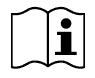 3.2 Дата окончания срока годности

Обозначение дат: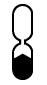 
гггг/мм
Год/Месяц3.3 Диапазон температур при хранении

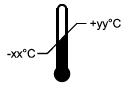 
3.4 Максимальная влажность при хранении

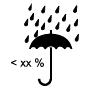 Алфавитный указатель терминов на русском языке2.1 аэрозоль: Дисперсная система, состоящая из мелких твердых или жидких, или твердых и жидких частиц, взвешенных в газообразной среде.aerosol2.2 газовая дыхательная смесь; ГДС: Смесь газов, которую можно использовать для дыхания.breathable gas2.3 естественная воздушная среда: Воздух, окружающий человека.ambient atmosphere2.4 принудительная подача: Организация в средстве индивидуальной защиты органов дыхания (СИЗОД) подачи воздуха в лицевую часть к органам дыхания с помощью вспомогательного устройства.assisted2.5 пневмокуртка: СИЗОД, представляющее собой куртку со шлемом или капюшоном и предназначенное для защиты органов дыхания, головы и верхней части тела, в которое осуществляется принудительная подача воздуха или ГДС.blouse2.6 ременное крепление для туловища: Устройство, удерживающее некоторые компоненты СИЗОД на туловище.body harness2.7 проскоковая концентрация: Нормированная стандартом концентрация тест-вещества в газовоздушной смеси на выходе фильтра, при которой противогазовый фильтр считается отработанным.breakthrough concentration2.8 время защитного действия фильтрующих СИЗОД:Показатель, определяемый временем до достижения нормированной проскоковой концентрации тест-вещества за фильтром/фильтрующей полумаской в заданных условиях испытаний.breakthrough time2.9 воздух для дыхания: Воздух или ГДС, качество которых позволяет использовать их для дыхательных аппаратов со сжатым воздухом для безопасного дыхания.breathable air2.10 шланг подачи воздуха: Шланг для подачи воздуха или ГДС под давлением, приблизительно равным атмосферному.air supply hose2.11 дыхательный аппарат; ДА: Изолирующее СИЗОД, подающее пользователю воздух или ГДС из источника, независимого от окружающей атмосферы.breathing apparatus2.12 дыхательный аппарат для использования при абразивной обработке: Защитный капюшон с ударозащитным лицевым щитком и накидкой, закрывающей плечи и верхнюю часть грудной клетки, с подачей пользователю воздуха для дыхания из источника не носимого пользователем.breathing apparatus for use in abrasive blasting operations2.13 дыхательный мешок; ДМ: Составная часть изолирующего СИЗОД, представляющая собой емкость для воздуха или ГДС, компенсирующая колебания в их подаче или потреблении.breathing bag2.14 соединительный шланг (низкого давления): Шланг, подающий воздух или ГДС к лицевой части СИЗОД при давлении, близком к атмосферному.breathing hose (low pressure)2.15 сопротивление дыханию: Сопротивление, которое оказывает СИЗОД потоку воздуха при вдохе (сопротивление на вдохе) или при выдохе (сопротивление на выдохе).breathing resistance2.16 устройство, реагирующее на дыхание: Устройство, активно или пассивно отвечающее на потребность человека в воздухе.breath-responsive2.17 контрольное устройство: Устройство, позволяющее пользователю контролировать достижение или превышение характеристик СИЗОД, установленных изготовителем.checking device2.18 самоспасатель с твердым источником кислорода (): Изолирующий самоспасатель, действие которого основано на регенерации ГДС за счет поглощения химическим веществом выдыхаемого диоксида углерода и влаги и добавления в ГДС выделяющегося при этом кислорода, см. также термин "автономный дыхательный аппарат с замкнутым контуром (самоспасатель) с твердым источником кислорода (); эвакуационный аппарат с твердым источником кислорода ()", статья 2.102.chemical oxygen () escape apparatus2.19 самоспасатель с твердым источником кислорода (): Изолирующий самоспасатель, действие которого основано на регенерации ГДС за счет поглощения химическим веществом выдыхаемого диоксида углерода и влаги и добавления в ГДС кислорода из твердого источника кислорода, см. также термин "автономный дыхательный аппарат с замкнутым контуром (самоспасатель) с твердым источником кислорода (); эвакуационный аппарат с твердым источником кислорода ()", статья 2.103.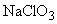 chemical oxygen () escape apparatus2.20 запыление: Накопление твердого аэрозоля на фильтре, приводящее к увеличению сопротивления фильтра воздушному потоку.clogging2.21 комбинированный фильтр: Фильтр СИЗОД, предназначенный для одновременной защиты от газов, паров и аэрозолей.combined filter2.22 эвакуационный аппарат (самоспасатель) с сжатым воздухом: см. термин "автономный дыхательный аппарат с открытым контуром (самоспасатель) с сжатым воздухом с маской или загубником", статья 2.107.compressed air escape apparatus2.23 эвакуационный аппарат (самоспасатель) с сжатым воздухом, используемый с капюшоном: см. термин "автономный дыхательный аппарат с открытым контуром (самоспасатель) с сжатым воздухом с капюшоном", статья (2.108).compressed air escape apparatus with hood2.24 фильтр для сжатого воздуха: Фильтр, предназначенный для удаления загрязнений в сжатом воздухе или ГДС, подаваемых в СИЗОД.compressed air filter2.25 дыхательный аппарат (шланговый) от линии (магистрали) подачи сжатого воздуха: Неавтономный дыхательный аппарат, в котором пригодный для дыхания воздух или ГДС подаются пользователю по шлангу от источника сжатого воздуха.compressed air line breathing apparatus2.26 шланг подачи сжатого воздуха: Шланг, по которому воздух или ГДС для дыхания подаются от источника сжатого воздуха или ГДС при максимальном давлении 10 Па.compressed air supply tube2.27 контаминант (загрязняющее вещество):Нежелательное твердое, жидкое или газообразное вещество, присутствующее в воздухе.contaminant2.28 клапан непрерывной подачи воздуха: Клапан, позволяющий пользователю дыхательного аппарата регулировать непрерывный поток воздуха в заданных пределах.continuous flow valve2.29 "мертвое" пространство: Недостаточно вентилируемое пространство лицевой части СИЗОД, содержащее часть выдохнутых пользователем воздуха или ГДС.dead space2.30 СИЗОД с подачей воздуха или ГДС по потребности дыхания: Тип СИЗОД, оснащенный легочным автоматом.demand type2.31 СИЗОД с подачей воздуха или ГДС по потребности дыхания с избыточным давлением: Тип СИЗОД, оснащенный легочным автоматом, подающим воздух или ГДС под лицевую часть с избыточным давлением.demand type with positive pressure2.32 СИЗОД с подачей воздуха или ГДС по потребности дыхания без избыточного давления: Тип СИЗОД, оснащенный легочным автоматом и подающим воздух или ГДС в лицевую часть под давлением, близким к атмосферному.demand type without positive pressure2.33 клапан подачи воздуха или ГДС по потребности дыхания; легочный автомат: Составная часть СИЗОД, управляемая легкими и подающая воздух или ГДС по потребности дыхания, см. термин "легочный автомат", статья 2.73.demand valve2.34 точка росы: Температура воздуха при определенном давлении, ниже которой наблюдается конденсация влаги.dew point2.35 клапан, открываемый давлением: Составная часть СИЗОД, открывающаяся потоком воздуха или ГДС и в обычных условиях удерживаемая в закрытом состоянии.downstream valve2.36 пыль: Дисперсная система с газовой дисперсионной средой и твердой дисперсной фазой.dust2.37 средство индивидуальной защиты органов дыхания эвакуационного типа; самоспасатель: СИЗОД, предназначенное для эвакуации из опасной атмосферы.escape-type respiratory protective device2.38 клапан выдоха: Одноходовой клапан, позволяющий отводить выдыхаемые и избыточные воздух или ГДС из лицевой части СИЗОД.exhalation valve2.39 выдыхаемый воздух: Воздух, выходящий из дыхательных путей пользователя вследствие выдоха.exhaled air2.40 видимые детали: Любые детали, видимые в прогнозируемых условиях эксплуатации.exposed parts2.41 корпус лицевой части СИЗОД: Основной элемент лицевой части СИЗОД, к которому крепятся функциональные компоненты.face blank2.42 лицевая часть СИЗОД: Часть СИЗОД, соединяющая дыхательные пути пользователя с другими частями устройства и отделяющая дыхательные пути от окружающей атмосферы.facepiece2.43 лицевая часть СИЗОД, обеспечивающая защиту головы: Лицевая часть СИЗОД, включающая защиту головы, представляет собой лицевую часть, которая прикреплена к защитному шлему или интегрирована с ним (встроена в него).face piece incorporating head protection2.44 подсос по полосе обтюрации: Проникание тест-вещества через неплотности прилегания лицевой части к лицу или голове.face seal leakage2.45 фильтр: Элемент СИЗОД, предназначенный для очистки окружающего воздуха от определенных вредных веществ.filter2.46 корпус фильтра: Компонент, прикрепляемый к лицевой части или другой детали СИЗОД, в который вставляется инкапсулированный или неинкапсулированый фильтр.filter housing2.47 фильтрующее СИЗОД: СИЗОД, обеспечивающее с помощью фильтров очистку воздуха, вдыхаемого пользователем из окружающей среды.filtering device2.48 фильтрующий самоспасатель с капюшоном для эвакуации при пожаре: см. термины "фильтрующий дымозащитный капюшон" и "дымозащитный капюшон (самоспасатель)", статья 2.112.filtering device with hood for self-rescue from fire2.49 фильтрующая лицевая часть СИЗОД: см. термин "фильтрующая полумаска", статья 2.50.filtering facepiece2.50 фильтрующая полумаска: СИЗОД, полностью или частично изготовленное из фильтрующего материала. Имеет маркировку "FF" (сокращение от "filtering facepiece").filtering half mask2.51 фильтр-самоспасатель: СИЗОД, предназначенное исключительно для эвакуации. Оснащено фильтром для защиты от монооксида углерода, через который окружающий воздух подается в лицевую часть СИЗОД.filter self rescuer2.52 неавтономный дыхательный аппарат со шлангом подачи чистого воздуха: Аппарат, укомплектованный маской и полумаской, в который пригодный для дыхания воздух поступает через шланг подачи воздуха с определенного расстояния путем забора чистого воздуха дыханием человека либо с помощью ручного насоса, либо механического устройства.fresh air hose breathing apparatus2.53 шланг подачи чистого воздуха: см. термин "шланг подачи воздуха", статья 2.10.fresh air supply hose2.54 маска: Лицевая часть, обеспечивающая подачу очищенного воздуха или дыхательной смеси в органы дыхания и закрывающая лицо.full face mask2.55 дым: Мелкодисперсный твердый аэрозоль, образующийся в результате горения и сублимации, см. также статью 2.111.fume2.56 противогазовый фильтр: Фильтр, предназначенный для удаления определенных вредных газов и паров из атмосферы, проходящей через фильтр.gas filter2.57 полумаска: Лицевая часть, обеспечивающая подачу очищенного воздуха или дыхательной смеси к органам дыхания и закрывающая нос, рот и подбородок.half mask2.58 полумаска без клапанов вдоха: Фильтрующее устройство с полумаской и без клапанов вдоха, которое может иметь или не иметь клапаны выдоха, состоит из полумаски и съемных заменяемых фильтров.half mask without inhalation valves2.59 оголовье: Средства фиксации лицевой части СИЗОД на голове.head harness2.60 сетчатое оголовье: Оголовье, имеющее форму сетки (сетчатой ткани).head net, hair net2.61 механически прочная конструкция: СИЗОД или элемент, предназначенные для использования в рабочих условиях с высоким риском механических повреждений, см. также термин "облегченная конструкция", статья 2.70.heavy duty construction2.62 шлем: Часть СИЗОД, используемая в качестве лицевой части и обеспечивающая защиту головы.helmet2.63 высокое давление: Избыточное давление свыше 10Па между источником сжатого воздуха или ГДС и устройством.high pressure2.64 капюшон: Неплотно прилегающая лицевая часть СИЗОД, закрывающая лицо и, как правило, голову.hood2.65 шланг: Полая трубка для переноса воздуха или ГДС под давлением, см. термины "соединительный шланг (низкого давления)" и "шланг подачи воздуха" (см. статьи 2.14 и 2.10).hose2.66 клапан вдоха: Односторонний клапан, пропускающий газ для дыхания в лицевую часть СИЗОД и препятствующий выходу выдыхаемого воздуха через вход газа для дыхания.inhalation valve2.67 вдыхаемый воздух: Воздух, вдыхаемый пользователем.inhaled air2.68 интерактивный поток: Переменный воздушный поток, образующийся в результате его принудительной подачи для дыхания в сочетании с колебательными движениями лицевой части СИЗОД при вдохе-выдохе.interactive flow2.69 коэффициент подсоса: Показатель, выражаемый процентным отношением концентрации тест-вещества под лицевой частью СИЗОД к его концентрации в атмосфере испытательной камеры, определяемый при условиях, когда воздух проникает под лицевую часть по полосе обтюрации через клапаны выдоха и вдоха, если таковые имеются, и неплотности соединения отдельных составных частей СИЗОД, минуя фильтр.inward leakage2.70 облегченная конструкция: СИЗОД или элемент, предназначенные для использования в рабочих условиях с невысоким риском механических повреждений, см. также термин "механически прочная конструкция", статья 2.61.light duty construction2.71 низкокипящее органическое соединение:Органическое соединение, имеющее температуру кипения ниже 65 °С при атмосферном давлении.low boiling organic compound2.72 низкое давление: Избыточное давление менее 2·10Па.low pressure2.73 легочный автомат: Составная часть ДА, управляемая легкими и подающая воздух или ГДС по потребности дыхания, см. также статью 2.33.lung governed demand valve2.74 расчетная продолжительность работы по данным производителя: Указанное производителем время, в течение которого значение расхода воздуха не будет ниже минимального расчетного значения расхода по данным производителя.manufacturer's design duration2.75 минимальный расчетный режим по данным производителя: Наименьший уровень характеристик (показателей) СИЗОД, установленных изготовителем, при котором устройство в сборе сохраняет соответствие требованиям обозначенного класса.manufacturer's minimum design condition2.76 минимальный расчетный расход воздуха по данным производителя: Минимальный расход воздуха, указанный производителем, при котором соблюдаются требования обозначенного класса.manufacturer's minimum design flow rate2.77 среднее давление: Избыточное давление от 2·10 до 10 Па.medium pressure2.78 соединительная трубка среднего давления: Трубка, предназначенная для работы в условиях среднего давления.medium pressure connecting tube2.79 минутный объем дыхания: Объем легочной вентиляции за 1 мин.minute volume2.80 туман: Общий термин, обозначающий жидкий аэрозоль.mist2.81 крепежные фланцы: Приспособление для соединения маски и шлема.mounting flanges2.82 загубник: Лицевая часть СИЗОД, удерживаемая зубами или зубами и оголовьем, плотно обжимаемая губами, через которую происходит вдыхание и выдыхание воздуха, при этом нос закрыт зажимом.mouthpiece assembly2.83 комплект фильтров: Два и более фильтра в составе СИЗОД, через которые распределяется поток очищаемого воздуха.multiple filters2.84 универсальный противогазовый (комбинированный) фильтр: Противогазовый (комбинированный) фильтр, удовлетворяющий требованиям не менее двух марок противогазовых фильтров.multi-type gas-filter2.85 номинальная продолжительность эксплуатации:Время защитного действия изолирующего СИЗОД, установленное для конкретного СИЗОД при испытании его на номинальном режиме (стандартизованный определенный режим испытаний, указанный в НД, на котором определяется значение номинального времени защитного действия СИЗОД).nominal working duration2.86 клапан сброса избыточного потока воздуха:Односторонний клапан, предназначенный для того, чтобы отводить в атмосферу избыток подаваемого воздуха или ГДС.overflow valve2.87 атмосфера с дефицитом кислорода: Окружающий воздух, содержащий менее 17% кислорода по объему, в котором нельзя использовать фильтрующие СИЗОД.oxygen deficient air2.88 атмосфера, обогащенная кислородом: Воздух, содержащий кислород в концентрациях, превышающих его концентрацию в естественной атмосфере.oxygen enriched air2.89 частица: Твердое или жидкое вещество в мелкодисперсном состоянии.particle2.90 противоаэрозольный фильтр: Фильтр, обеспечивающий очистку вдыхаемого воздуха от аэрозолей.particle filter2.91 средство индивидуальной защиты органов дыхания с маятниковым дыханием: СИЗОД, в котором вдох и выдох пользователя поочередно проходят по одному и тому же пути.pendulum type respiratory protective device2.92 фильтрующее СИЗОД с принудительной подачей воздуха: Фильтрующее СИЗОД с плотно прилегающей или неплотно прилегающей лицевой частью, в котором воздух подается при помощи воздуходувного устройства, носимого пользователем. В классификации буквами ТМ обозначены сокращения слов "Turbo" и "Mask", а буквами ТН "Turbo" и "Hood" (капюшон).power assisted filtering device2.93 дыхательный аппарат со шлангом подачи чистого воздуха, используемый с капюшоном: Неавтономный ДА, в котором подача пригодного для дыхания воздуха под капюшон осуществляется от источника воздуха с принудительной подачей (электропривода).powered fresh air hose breathing apparatus incorporating a hood2.94 предфильтр: Фильтр, предназначенный для предварительной очистки воздуха перед основным фильтром.prefilter2.95 редуктор: Устройство, понижающее давление до более низкого значения.pressure reducer2.96 четвертьмаска: Плотно прилегающая лицевая часть СИЗОД, закрывающая рот и нос.quarter mask2.97 фактическое время защитного действия изолирующих СИЗОД: Время действия изолирующего СИЗОД до достижения предельных параметров дыхания и параметров вдыхаемой ГДС, заданных стандартом на соответствующее СИЗОД, для режимов, отличающихся от номинального.rated working duration2.98 клапан избыточного давления; КИД: Клапан для сброса избыточного давления воздуха или ГДС.relief valve2.99 средство индивидуальной защиты органов дыхания; СИЗОД: Носимое на человеке техническое устройство, обеспечивающее защиту органов дыхания от факторов профессионального риска.respiratory protective device, RPD2.100 средство индивидуальной защиты органов дыхания для эвакуации (самоспасатель): См. термин "средство защиты органов дыхания эвакуационного типа", статья 2.37.respiratory protective device for escape2.101 автономный дыхательный аппарат: Дыхательный аппарат, в котором источник воздуха или ГДС (кислорода, азотно-кислородной смеси) носится пользователем.self-contained breathing apparatus2.102 автономный дыхательный аппарат с замкнутым контуром (самоспасатель) с твердым источником кислорода (); эвакуационный аппарат с твердым источником кислорода (): Изолирующее СИЗОД, действие которого основано на регенерации газовой дыхательной смеси в контуре аппарата за счет поглощения кислородсодержащим продуктом выдыхаемых человеком диоксида углерода и паров воды и добавления в ГДСвыделяющегося при этом кислорода.self-contained closed-circuit breathing apparatus; chemical oxygen () escape apparatus2.103 автономный дыхательный аппарат с замкнутым контуром (самоспасатель) с твердым источником кислорода (); эвакуационный аппарат с твердым источником кислорода (): Изолирующий самоспасатель, действие которого основано на регенерации ГДС за счет поглощения химическим веществом выдыхаемого диоксида углерода и влаги и добавления в ГДСкислорода из твердого источника кислорода.self-contained closed-circuit breathing apparatus; chemical oxygen () escape apparatus2.104 автономный дыхательный аппарат с замкнутым контуром (самоспасатель) с сжатым кислородом; эвакуационный аппарат с сжатым кислородом:Изолирующий самоспасатель, действие которого основано на регенерации ГДС за счет поглощения химическим веществом выдыхаемого диоксида углерода и влаги и добавления в ГДС кислорода из баллона.self-contained closed-circuit breathing apparatus; compressed oxygen escape apparatus2.105 автономный дыхательный аппарат с замкнутым контуром с сжатым кислородом: Автономный изолирующий ДА многоразового использования, действие которого основано на регенерации газовой дыхательной смеси в контуре аппарата за счет поглощения химическим веществом выдыхаемого человеком диоксида углерода и добавления в ГДС кислорода или азотно-кислородной смеси из баллона.self-contained closed-circuit oxygen breathing apparatus2.106 автономный дыхательный изолирующий аппарат с сжатым воздухом, открытым циклом дыхания:Автономный изолирующий ДА, в котором запас воздуха или ГДС хранится в баллонах в сжатом состоянии, вдох осуществляется из баллонов, а выдох - в атмосферу.self-contained open-circuit compressed air breathing apparatus2.107 автономный дыхательный аппарат с открытым контуром (самоспасатель) с сжатым воздухом с маской или загубником: Изолирующий самоспасатель, действие которого основано на подаче сжатого воздуха или ГДС из баллона высокого давления в подмасочное пространство или загубник.self-contained open-circuit compressed air breathing apparatus with full face mask or mouthpiece assembly for escape2.108 автономный дыхательный аппарат с открытым контуром (самоспасатель) с сжатым воздухом с капюшоном: Изолирующий самоспасатель, действие которого основано на подаче сжатого воздуха или ГДС из баллона высокого давления в колпак.self-contained open-circuit compressed air breathing apparatus with hood for escape2.109 сепаратор: Устройство для удаления жидкостей из сжатого воздуха.separator2.110 одноразовое использование: Термин, обозначающий, что СИЗОД или фильтр не предназначены для повторного применения после первого использования.single use2.111 гарь, дым: Общий термин, обозначающий аэрозоль, образующийся в результате неполного сгорания.smoke2.112 дымозащитный капюшон (самоспасатель);фильтрующий дымозащитный капюшон (filtering smoke hood): СИЗОД, предназначенное только для эвакуации. Работа основывается на использовании фильтра, через который окружающий воздух подается в капюшон.smoke hood2.113 спиральный шланг: Шланг, изготовленный таким образом, что в естественном состоянии образует спираль.spiral coiled tube2.114 коэффициент проникания через СИЗОД: Показатель, выражаемый процентным отношением концентрации тест-вещества под лицевой частью СИЗОД к концентрации тест-вещества в атмосфере испытательной камеры, определяемый на испытателе (человеке) в лабораторных условиях.total inward leakage2.115 турбо-фильтрующее устройство: см. термин "фильтрующее СИЗОД с принудительной подачей воздуха", статья 2.92.turbo filtering device2.116 фильтрующая полумаска с клапанами вдоха и выдоха: Фильтрующая полумаска, оснащенная клапанами выдоха и вдоха.valved filtering half mask2.117 пар: Газообразная фаза вещества, являющегося жидким или твердым при атмосферном давлении.vapour2.118 смотровое стекло (экран): Элемент лицевой части СИЗОД, удовлетворяющий требованиям соответствующего стандарта по полю зрения и способный, кроме этого, обеспечивать защиту глаз.visor2.119 сигнальное устройство: Устройство, сигнализирующее пользователю о том, что СИЗОД скоро прекратит работу или уже неработоспособно в требуемых условиях.warning device2.120 аэрозоль на водной основе: Аэрозоль, дисперсная фаза которого образуется из водных растворов и/или суспензий веществ, загрязняющих воздух рабочей зоны.water based aerosol2.121 фильтрующий противогаз: Средство индивидуальной защиты органов дыхания и глаз для работы и выхода из опасной атмосферы, характеризующейся наличием вредных и опасных факторов, уровень которых превышает установленные нормативы.filter gas mask2.122 фильтрующий респиратор: Средство индивидуальной защиты органов дыхания для работы и выхода из опасной атмосферы, характеризующейся наличием вредных и опасных факторов, уровень которых превышает установленные нормативы.filter respirator2.123 фильтрующий самоспасатель: Средство индивидуальной защиты органов дыхания при эвакуации из опасной атмосферы, характеризующейся наличием вредных и опасных факторов, уровень которых превышает установленные нормативы.filter self-rescuerавтомат легочный 2.33, 2.73аппарат дыхательный автономный2.101аппарат для использования при абразивной обработке дыхательный2.12аппарат дыхательный2.11аппарат от линии подачи сжатого воздуха дыхательный2.25аппарат с замкнутым контуром, с сжатым кислородом дыхательный автономный 2.104, 2.105аппарат с замкнутым контуром с твердым источником кислорода () дыхательный автономный2.102аппарат с замкнутым контуром с твердым источником кислорода () дыхательный автономный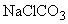 2.103аппарат с открытым контуром, сжатым воздухом, капюшоном дыхательный автономный2.108аппарат с открытым контуром, сжатым воздухом, маской или загубником дыхательный автономный2.107аппарат со шлангом подачи чистого воздуха дыхательный неавтономный2.52аппарат со шлангом подачи чистого воздуха, используемый с капюшоном, дыхательный2.93аппарат с сжатым воздухом, открытым циклом дыхания дыхательный изолирующий автономный2.106аппарат с сжатым воздухом, используемый с капюшоном, эвакуационный2.23аппарат с сжатым воздухом эвакуационный2.22аппарат с сжатым кислородом эвакуационный2.104аппарат с твердым источником кислорода () эвакуационный2.102аппарат с твердым источником кислорода ( ) эвакуационный2.103аппарат шланговый от магистрали подачи сжатого воздуха дыхательный2.25атмосфера, обогащенная кислородом2.88атмосфера с дефицитом кислорода2.87аэрозоль2.1аэрозоль на водной основе2.120воздух вдыхаемый2.67воздух выдыхаемый2.39воздух для дыхания2.9время защитного действия изолирующих СИЗОД фактическое2.97время защитного действия фильтрующих СИЗОД2.8гарь2.111ГДС2.2ДА2.11давление высокое2.63давление низкое2.72давление среднее2.77ДМ2.13детали видимые2.40дым 2.55, 2.111загубник2.82запыление2.20использование одноразовое2.110капюшон2.64капюшон дымозащитный2.112капюшон дымозащитный фильтрующий2.112КИД2.98клапан вдоха2.66клапан выдоха2.38клапан избыточного давления2.98клапан непрерывной подачи воздуха2.28клапан, открываемый давлением2.35клапан подачи воздуха или ГДС по потребности дыхания2.33клапан сброса избыточного потока воздуха2.86комплект фильтров2.83конструкция облегченная2.70конструкция прочная механическая2.61контаминат (загрязняющее вещество)2.27концентрация проскоковая2.7корпус лицевой части СИЗОД2.41корпус фильтра2.46коэффициент подсоса2.69коэффициент проникания через СИЗОД2.114крепление для туловища ременное2.6маска2.54мешок дыхательный2.13объем дыхания минутный2.79оголовье2.59оголовье сетчатое2.60пар2.117пневмокуртка2.5подача принудительная2.4подсос на полосе обтюрации2.44полумаска2.57полумаска без клапанов вдоха2.58полумаска с клапаном вдоха и выдоха фильтрующая2.116полумаска фильтрующая2.50поток интерактивный2.68предфильтр2.94продолжительность работы по данным производителя расчетная2.74продолжительность эксплуатации номинальная2.85пространство "мертвое"2.29противогаз фильтрующий2.121пыль2.36расход воздуха по данным производителя расчетный минимальный2.76редуктор2.95режим по данным производителя расчетный минимальный2.75респиратор фильтрующий2.122самоспасатель с капюшоном для эвакуации при пожаре фильтрующий2.48самоспасатель2.37; 2.100самоспасатель дымозащитный2.112самоспасатель с сжатым воздухом, используемый с капюшоном эвакуационный2.23самоспасатель с сжатым воздухом, маской или загубником дыхательный автономный2.107самоспасатель с сжатым воздухом эвакуационный2.22самоспасатель с сжатым кислородом2.104самоспасатель с твердым источником кислорода ()2.18самоспасатель с твердым источником кислорода ()2.19самоспасатель фильтрующий2.122сепаратор2.109СИЗОД2.99СИЗОД с подачей воздуха или ГДС по потребности дыхания2.30СИЗОД с подачей воздуха или ГДС по потребности дыхания без избыточного давления2.32СИЗОД с подачей воздуха или ГДС по потребности дыхания с избыточным давлением2.31СИЗОД с принудительной подачей воздуха фильтрующее2.92СИЗОД фильтрующее2.47смесь дыхательная газовая2.2соединение органическое низкокипящее2.71сопротивление дыханию2.15среда воздушная естественная2.3средство индивидуальной защиты органов дыхания2.99средство индивидуальной защиты органов дыхания для эвакуации2.100средство индивидуальной защиты органов дыхания эвакуационного типа2.37средство индивидуальной защиты органов дыхания с маятниковым дыханием2.91стекло смотровое2.118точка росы2.34трубка среднего давления соединительная2.78туман2.80устройство контрольное2.17устройство, реагирующее на дыхание2.16устройство сигнальное2.119устройство турбо-фильтрующее2.115фильтр2.45фильтр для сжатого воздуха2.24фильтр комбинированный2.21фильтр противогазовый2.56фильтр противогазовый (комбинированный) универсальный2.84фильтр-самоспасатель2.51фильтр противоаэрозольный2.90фланцы крепежные2.81частица2.89часть СИЗОД лицевая2.42часть СИЗОД лицевая фильтрующая2.49часть СИЗОД лицевая, обеспечивающая защиту головы2.43четвертьмаска2.96шланг2.65шланг подачи воздуха2.10шланг подачи сжатого воздуха2.26шланг подачи чистого воздуха2.53шланг соединительный (низкого давления)2.14шланг спиральный2.113шлем2.62экран2.118